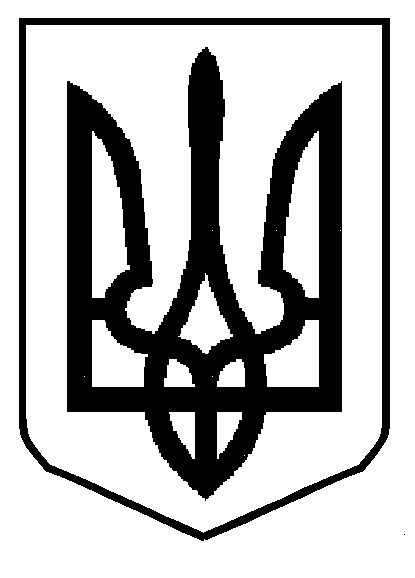 МІНІСТЕРСТВО  ОСВІТИ  І  НАУКИ  УКРАЇНИДЕПАРТАМЕНТ ОСВІТИ І НАУКИЛЬВІВСЬКОЇ ОБЛАСНОЇ ДЕРЖАВНОЇ АДМІНІСТРАЦІЇН А К А ЗПро результати атестації педагогічних працівниківДНЗ «Львівське вище професійне художнє училище»Відповідно до рішення атестаційної комісії III  рівня департаменту освіти і науки ЛОДА з атестації керівних кадрів і педагогічних працівників професійно-технічних навчальних закладів від 11 квітня 2017 року НАКАЗУЮ:Присвоїти кваліфікаційну категорію «спеціаліст вищої категорії»:Визнати такими, що відповідають раніше присвоєній кваліфікаційній категорії «спеціаліст вищої категорії»:Присвоїти педагогічне звання «старший викладач»:Директор									    Л.С. Мандзій  ____________                Львів№ ________Гулик Марії Василівнівикладачу історії і права.Тимків Марію Олексіївнувикладача спецдисциплін будівельних професій;Дуфанець Оксану Олексіївнувикладача спецдисциплін художніх професій.Тимків Марії Олексіївнівикладачу спецдисциплін будівельних професій;Дуфанець Оксані Олексіївнівикладачу спецдисциплін художніх професій.